………….......…...…UNIVERSITYACADEMIC STAFF INFORMATION FORM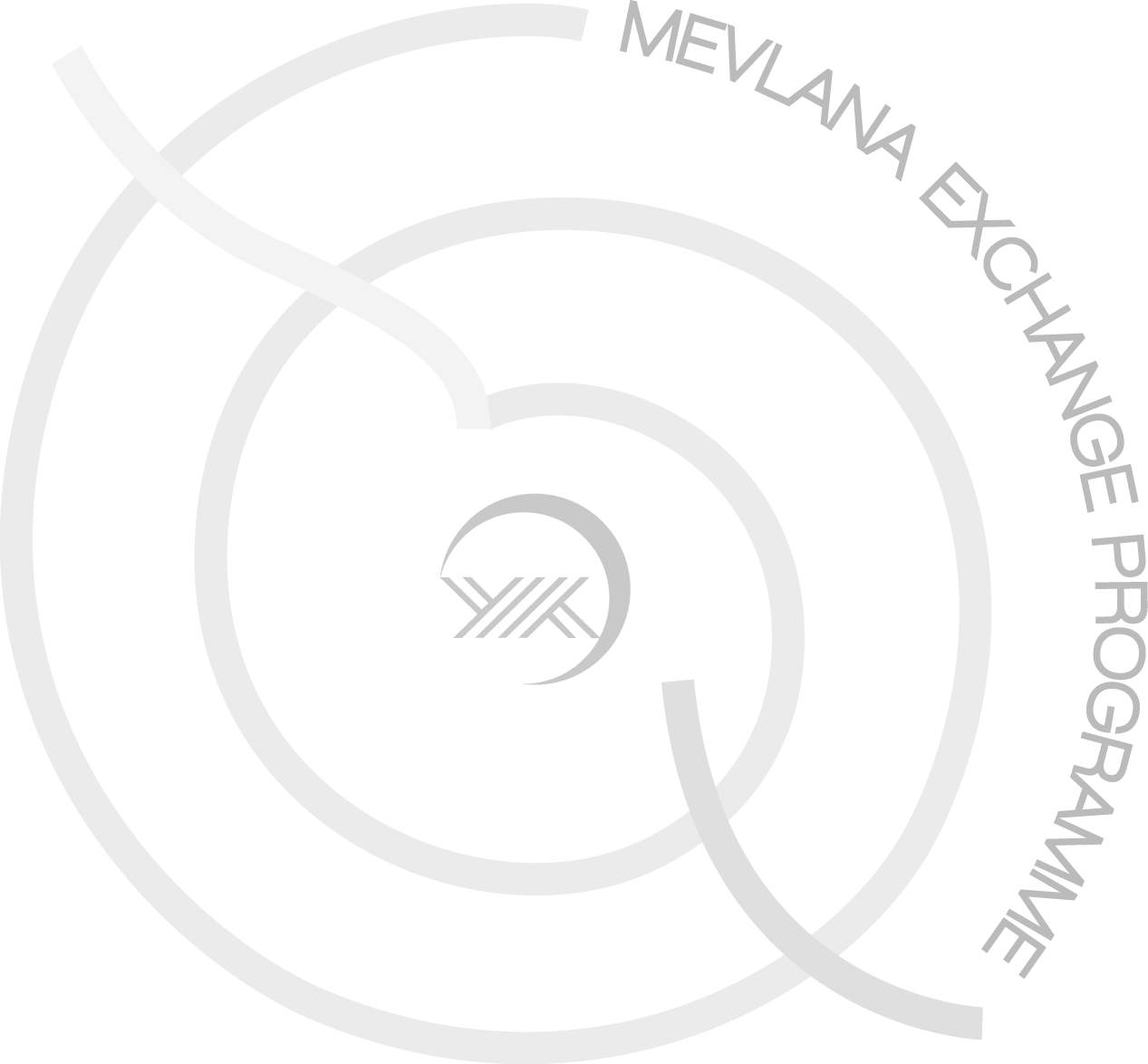 Name-SurnameTitle (Prof., Assoc. Prof., Assist. Prof., Lecturer with PhD, Lecturer without PhD)Identification NumberPlace and Date of BirthGender (Male/Female)NationalityContact InformationYour Home InstitutionMevlana ID Code of the InstitutionFaculty/InstituteDepartmentHave you ever participated in Mevlana Exchange Programme?  Date of the Mobility (if you have participated in Mevlana Exchange Programme earlier)
from …/.../201... to …/.../201..Travel and daily payments taken in the scope of assignment (if you have participated in Mevlana Exchange Programme earlier)Total payment (if you have participated in Mevlana Exchange Programme earlier)Host InstitutionUşak UniversityMevlana ID Code of Host InstitutionField of teaching at the Host InstitutionWeekly Course Hours6 hours per weekCourse LevelUndergraduate and GraduateName of the course topicCredits of the CourseECTS credits of the course (if selected)Teaching language at Host InstitutionTurkish and English